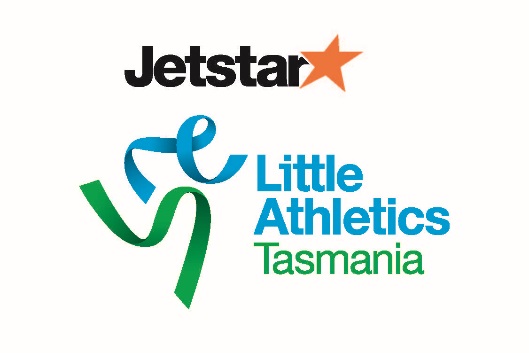 Northern Athletics Centre, LauncestonSaturday 16 February 2019

Official Team Entry Form
This form is to be completed and submitted by the Centre Delegate to the LATas office by 12noon, Thursday 31 January 2019 in line with LATas By-Law C01.Late Entry forms will not be accepted.  No refunds will be made for teams who fail to compete.
Centre					 Team IDAge Group				Boys		                Girls		 Team Colour Event	4 x 100 Metres		Age groups Under 6 – Under 15	4 x 200 Metres		Age groups Under 9 – Under 15	Swedish Relay		Age groups Under 9 – Under 15
I ___________________________________ being the Delegated Centre Official for __________________________acknowledge this entry is submitted in line with the LATas By-Law C01 and all conditions of the Little Athletics Tasmanian State Relay Championships have been adhered to.	Delegated Centre OfficialAthletes Full NameRegistration #Age GroupPaid12345